DOMANDA DI PARTECIPAZIONEAvviso n. 15/2020Avviso di selezione, per titoli, per attività di tutoraggio per il supporto alla gestione dell’aula e alla predisposizione dei materiali didatticiAl Direttore del Dipartimento di Management e Diritto dell’Università degli Studi di Roma “Tor Vergata”Via Columbia, 2 – 00133 Romamanagementediritto@pec.torvergata.it cc     segreteria@dmd.uniroma2.it Il sottoscritto ____________________________________________________, nato a ____________________________________ il _______________________cittadino ___________________________________________________________Codice Fiscale n° _______________________________ Partita IVA n° ___________________________residenza in ______________________ Via  _______________________________ CAP _______ Telefono _______________ Cell. _______________ e-mail ______________________domicilio fiscale in _______________ Via ______________________________ CAP________Chiede di essere ammesso alla selezione: Avviso n. 15/2020   prot. _________ per il conferimento di n. 1 incarico di natura occasionale:A tal fine dichiara di essere in possesso dei seguenti titoli di studio:a)____________________________________________________________________________________b)____________________________________________________________________________________c)____________________________________________________________________________________e dei seguenti titoli utili ai fini della valutazione comparativa:a)____________________________________________________________________________________b)____________________________________________________________________________________c)____________________________________________________________________________________Dichiara inoltre di:aver prestato presso l’Ateneo i seguenti, periodi di servizio a tempo determinato o contratti di lavoro autonomo ____________________________ di non aver prestato presso l’Ateneo periodi di servizio a tempo determinato o contratti di lavoro   autonomo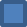 Dichiara infine::- di non avere un grado di parentela o di affinità, fino al quarto grado compreso, con un professore appartenente al Dipartimento o alla Struttura che effettua la chiamata ovvero il Rettore, il Direttore generale o un componente del Consiglio di Amministrazione dell’Ateneo;Allegare curriculum vitae e copia del documento di identità.La documentazione dovrà essere inviata in formato pdf.Roma,____________________Firma____________________________